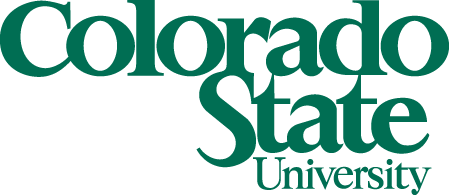 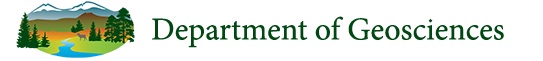 Tenure-Track Assistant Professor in PetrologyThe Geosciences Department in the Warner College of Natural Resources at Colorado State University seeks a 9-month appointment tenure-track Assistant Professor with a preferred start date of August 2022. We seek an enthusiastic Geoscientist to help build our education offerings in petrology and to develop a strong research program in an area that complements existing programs in the department.  This position is open to candidates with any area of specialization in the field of Petrology. Candidates with a wider range of cognate interests are encouraged to describe these in their applications.Minimum Qualifications: 1) Ph.D. in Geology or closely related field at time of appointment. 2) Demonstrated experience in research and associated activities related to field and analytical petrology.  3) Research interests that complement and enhance existing departmental strengths, and that catalyze new interdisciplinary directions. 4) Commitment to teaching excellence in areas that strengthen the department’s offerings.  5) Commitment to inclusive excellence in the department and institution. Preferred Qualifications: 1) Demonstrated excellence in geoscience education and teaching. 2) Willingness to develop field education in the department 3) Interest and potential in developing petrological and associated research facilities in the Department and University 4) Interest and potential in developing new research collaborations that strengthen regional, national and international linkages for the department, and partnerships with industry and/or agencies. 5) Demonstrated ability to obtain and manage external research funding. 6) An established or promising peer-review publication record.Responsibilities: Primary responsibilities of the position will be (1) Teaching and mentoring at the undergraduate and graduate level in Petrology and Geology, including in field and laboratory skills: (2) Advising graduate students at the MS and PhD level in areas of specialization. (3) Active research and scholarly activity in areas of specialization, including:  external grant support and management of research funding, collaboration with internal and external groups, national and international dissemination of research. (4) Engagement and service with the department and wider geosciences communities. The Department: The Department of Geosciences has 17.5 tenure-track faculty positions (including this position). The department offers B.S., M.S. and Ph.D. degrees, and currently has about 120 majors and 65 graduate students. In keeping with the mission of a Land Grant University, the program is known for its strength in applied and field-based research, commitment to teaching, outreach to solve resource management problems, and basic research programs in sedimentology/stratigraphy, petrology, geochemistry, tectonics, hydrogeology, geomorphology, Earth surface processes, petroleum geology, economic geology, seismology, geophysics, and geodynamics. The department engages in widespread interdisciplinary collaborations within the department, across campus, and within WCNR. The department maintains and/or accesses state-of-the-art computational facilities, near-surface seismic, resistivity, and ground penetrating radar systems, LIDAR, a Scintrex CG5 gravimeter, pXRF, TerraSpec infrared mineral analyzer, CL microscope, Linkam fluid inclusion microthermometry stage, and houses the AIRIE Program, a soft money Re-Os TIMS facility. Through recent collaborations, the Department also co-hosts several light stable isotope instruments. Other instrumentation available on campus includes a JEOL JSM-6500F SEM, a JEOL JSM2100F TEM, a PerkinElmer Elan DRC II ICP-MS, an ICP-AE, and an XRD.The Locality: Our location in northern Colorado offers exceptional local and regional opportunities for field-based research and teaching in the Rocky Mountains and High Plains. Numerous opportunities exist for multi-institutional collaboration given our proximity to other research universities, the USGS, EPA, NPS, other state and federal agencies, and regional environmental, energy, and mineral industries. Fort Collins is a mid-size city with a high quality of life, a pleasant climate, good schools, a thriving cultural and creative community, and spectacular opportunities for outdoor recreation. Proximity to metropolitan Denver provides ready access to a major city and international airport.APPLICATION PROCEDURE: To apply and view a full position announcement, please visit https://jobs.colostate.edu/postings/94296  For full consideration send curriculum vitae; statements of research and teaching interests; statement of broader impacts, including diversity and inclusion; and names and addresses of at least four references by January 24, 2022.  References will not be contacted without prior notification of candidates.Colorado State University has mandated vaccinations against COVID-19. Faculty and staff are required to submit their vaccine status or declare an exemption. For additional information, visit: warnercnr.colostate.edu/geosciences or contact John Ridley (search chair) at jridley@colostate.edu or at 970-491-5943.Colorado State University is committed to providing an environment that is free from discrimination and harassment based on race, age, creed, color, religion, national origin or ancestry, sex, gender, disability, veteran status, genetic information, sexual orientation, gender identity/expression, or pregnancy in its employment, programs, services and activities, and admissions, and, in certain circumstances, marriage to a co-worker. The University will not discharge or in any other manner discriminate against employees or applicants because they have inquired about, discussed, or disclosed their own pay or the pay of another employee or applicant. Colorado State University is an equal opportunity and equal access institution and affirmative action employer fully committed to achieving a diverse workforce and complies with all Federal and Colorado State laws, regulations, and executive orders regarding non-discrimination and affirmative action. The Office of Equal Opportunity is located in 101 Student Services.Colorado State University strives to provide a safe study, work, and living environment for its faculty, staff, volunteers and students. To support this environment and comply with applicable laws and regulations, CSU conducts background checks. The type of background check conducted varies by position and can include, but is not limited to, criminal history, sex offender registry, motor vehicle history, financial history, and/or education verification. Background checks will also be conducted when required by law or contract and when, in the discretion of the University, it is reasonable and prudent to do.